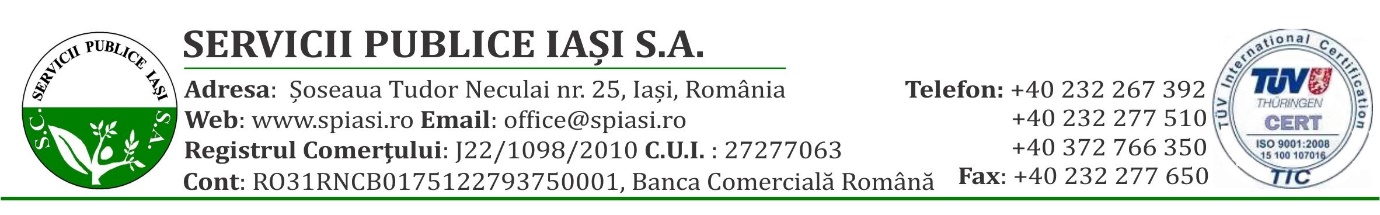 ACORD CADRU  nr. _________ din ____________ 1.PĂRŢI CONTRACTANTEIn temeiul In temeiul prevederilor Legii nr.98/2016, privind achizitiile publice, intreS.C.SERVICII PUBLICE IASI  S.A. denumita autoritate contractanta, cu sediul in Iasi, Sos. Tudor Neculai nr.25, telefon 0232/267392, 0232/263542, fax 0232/277650, Nr.Ord.Reg.Com. J22/1098/2010, C.U.I. 27277063, cont: RO72BTRL02401202298869XX – Banca Transilvania, reprezentata prin director general, ing. IVAN LAURENTIU, in calitate de achizitor, pe de o parte    şi PRESTATOR: ___________ cu sediul în _________________, tel/fax: __________ numărul de înregistrare registru comerţ  ___________, codul fiscal ____________, cont ______________, reprezentat prin ______________ cu functia de ADMINISTRATOR, în calitate de PROMITENT- PRESTATOR, pe de alta partea intervenit prezentul acord-cadru, in conditiile in care partile promitente raman neschimbate pe toata durata de desfasurare.2. OBLIGATIILE PROMITENTUL- PRESTATOR2.1 - Promitentul-PRESTATOR se obligă ca in baza contractelor subsecvente incheiate cu promitentul-achizitor, sa presteze serviciile din anexe la preturile unitare mentionate in oferta şi în conformitate cu obligaţiile asumate prin prezentul acord-cadru.2.2 - Promitentul-PRESTATOR se obliga ca serviciile prestate sa respecte calitatea prevazuta in propunerea tehnica, prezentata in cadrul procedurii si parte componenta a dosarului achizitiei.2.4 – Promitentul-PRESTATOR se obliga sa nu transfere total sau partial obligatiile asumate prin prezentul acord-cadru.3. OBLIGATIILE PROMITENTULUI- ACHIZITOR 3.1. - Achizitorul se obligă să receptioneze serviciile prin persoane imputernicite. 3.2.- Achizitorul se obligă să platească preţul srviciilor prestate către contractant în termen de 30 de zile de la recepţionarea facturii.3.3.- Dacă achizitorul nu onorează facturile în termen de 15 zile de la expirarea perioadei convenite, atunci PRESTATORul are dreptul de a sista prestarea serviciilorlor. Imediat după ce achizitorul îşi onorează obligaţiile, PRESTATORul va relua prestarea serviciilor în cel mai scurt timp posibil.3.6 -  Promitentul-achizitor se obliga ca, in baza contractelor subsecvente atribuite promitentului-PRESTATOR, sa achizitioneze serviciile din anexe, in cantitatile necesare si la preturile unitare mentionate in oferta, la termenele şi în conformitate cu obligaţiile asumate prin prezentul acord-cadru. 3.8  - Promitentul-achizitor se obliga sa nu initieze, pe durata prezentului acord-cadru, o noua procedura de atribuire, atunci cand intentioneaza sa achizitioneze servicii care fac obiectul prezentului acord-cadru, cu exceptia cazului in care promitentul-PRESTATOR declara ca nu mai are capacitatea de a le furniza.3.9 - Promitentul-achizitor se obliga ca, pentru fiecare contract care urmeaza a fi atribuit, sa consulte in scris operatorii economici parte la acordul-cadru care sunt capabili să execute contractul.4. PRETUL UNITAR AL SERVICIILOR4.1 – Pretul unitar al prestarea serviciilorlor este specificat in lei in anexele la prezentul acord-cadru.4.2 - Pretul contractelor subsecvente poate fi modificat numai in baza unor acte normative cu referire stricta la modificari de natura salariala, modificari al caror efect se reflecta in cresterea/ diminuarea costurilor pe baza carora s-a fundamentat acesta4.3 – La emiterea facturilor pentru livrarea prestarea serviciilorlor ce fac obiectul contractelor subsecvente, PRESTATORul are obligatia sa respecte denumirea prestarea serviciilorlor din anexa la contractul subsecvent.5. CANTITATEA PREVIZIONATA5.1 – Cantitatea previzionată de prestarea serviciilor ce vor fi furnizate în baza contractelor subsecvente se regaseste in anexa la contract.6. DURATA şi ÎNCETAREA ACORDULUI-CADRU 6.1 – Durata prezentului acord-cadru este de 15 luni, începând de la data de ________6.2 . Prezentul acord-cadru încetează să producă efecte la data de  ______________6.3.  - Prezentul Acord încetează:a) de drept, prin ajungerea la termen,b)  prin acordul de voinţă al părţilor,c) prin voinţa unilaterală a autoritatii contractante, prin notificarea celeilalte parti cu 15 zile inainte de data incetarii.6.4.  Nerespectarea obligaţiilor asumate prin prezentul Acord de către una dintre părţi dă dreptul părţii lezate de a cere rezilierea Acordului şi de a pretinde plata de daune-interese la nivelul garantiei de participare solicitata pentru participarea la procedura de atribuire, dar fara a se limita la cuantumul acesteia. În acest sens, prin nerespectare se întelege refuzul de a semna un contract subsecvent în condiţiile prezentului Acord, indiferent de motivaţie.7. DEFINIŢII 7.1. În prezentul acord-cadru următorii termeni vor fi interpretaţi astfel:a) acord-cadru – acordul încheiat în formă scrisă între una sau mai multe autorităţi contractante şi unul ori mai mulţi operatori economici care are ca obiect stabilirea termenilor şi condiţiilor care guvernează contractele de achiziţie publică ce urmează a fi atribuite într-o anumită perioadă, în special în ceea ce priveşte preţul şi, după caz, cantităţile avute în vedere;b) promitent-achizitor şi promitent-PRESTATOR - părţile contractante, astfel cum sunt acestea denumite în prezentul acord-cadru;c) preţul acordului-cadru – preţul ofertat in cadrul procedurii, pentru îndeplinirea integrală şi corespunzătoare a tuturor obligaţiilor asumate prin prezentul acord-cadru;d) prestarea serviciilor – bunurile cuprinse în anexa/anexele la prezentul acord-cadru, pe care promitentul-PRESTATOR se obligă prin să le furnizeze promitentului-achizitor;e) standarde – o specificaţie tehnică adoptată ca standard internaţional, standard european sau standard naţional de către un organism de standardizare recunoscut, pentru aplicare repetată sau continuă, care nu este obligatorie;f) origine  - locul unde prestarea serviciilorle au fost realizate, fabricate. Originea prestarea serviciilorlor şi serviciilor poate fi distinctă de naţionalitatea promitentului-PRESTATORului.g) forţa majoră – un eveniment mai presus de controlul părţilor, care nu se datorează greşelii sau vinii acestora, care nu putea fi prevăzut în momentul încheierii acordului-cadru şi care face imposibilă executarea şi respectiv îndeplinirea acordului-cadru; sunt considerate asemenea evenimente: războaie, revoluţii, incendii, inundaţii sau orice alte catastrofe naturale, restricţii apărute ca urmare a unei carantine, embargo, enumerarea nefiind exhaustivă ci enunţiativă. Nu este considerat forţă majoră un eveniment asemenea celor de mai sus, care, fără a crea o imposibilitate de executare, face extrem de costisitoare executarea obligaţiilor uneia din părţi.8. DOCUMENTELE ACORDULUI CADRU 8.1. Documentele acordului-cadru sunt :contractele subsecvente ce vor fi incheiate;garantiile de buna executie constituite, aferente contractelor subsecvente;anexele la acordul cadru;9. STANDARDE9.1 - Serviciile ce vor fi prestate în baza fiecarui contract subsecvent incheiate in urma prezentului acord-cadru vor respecta standardele prezentate de către promitentul-PRESTATOR în propunerea sa tehnică.10. GARANŢIA DE BUNĂ EXECUŢIE A CONTRACTELOR SUBSECVENTE10.1 Garantie de buna executie in cuantum de 2,5% din valoarea fara TVA a fiecarui contract subsecvent, se constituie cu respectarea prevederilor art. 39 si 40 din HG 395/2016.11. MODIFICAREA CONTRACTULUI ȘI DISPOZIȚII CONEXEPartile contractante au dreptul, pe durata indeplinirii contractului, de a conveni modificarea clauzelor contractului, prin act aditional, numai in cazul aparitiei unor circumstante care lezeaza interesele comerciale legitime ale acestora si care nu au putut fi prevazute la data incheierii contractului. Modificarile contractului se pot face doar cu respectarea prevederilor art 221 din Legea nr 98/2016. Partea care propune modificarea contractului are obligatia de a transmite celeilalte parti propunerea de modificare a contractului cu cel putin 15 zile inainte de data la care se considera ca modificarea contractului ar trebui sa produca efecte.Modificarea contractului prin revizuire- nu este cazul.12. COMUNICARI12.1 - Orice comunicare intre parti, referitoare la indeplinirea prezentului acord-cadru, trebuie sa fie transmisa in scris.12.2 – Orice document scris trebuie inregistrat atat in momentul transmiterii, cat si in momentul primirii.12.3 – Comunicarile intre parti se pot face si prin telefon, telegrama, telex, fax sau e-mail, cu conditia confirmarii in scris a primirii comunicarii.13. LIMBA CARE GUVERNEAZĂ ACORDUL-CADRU13.1 - Limba care guvernează contractul este limba română.14. CLAUZE SPECIALE14.1. Promitentul-achizitor îşi rezervă dreptul ca, în cazul în care operează rezilierea contractelor subsecvente pentru nerespectarea obligaţiilor contractuale, în cazul existenţei mai multor loturi, să poată rezilia doar în parte sau total contractele subsecvente, rezilierea vizând în acest caz unul, mai multe sau toate loturile contractate.Partile au inteles sa incheie astazi, ___________, prezentul acordul-cadru plus anexa, in cate 2 exemplare, cate unul pentru fiecare parte, ambele cu aceeaşi valoare juridică.Autoritatea contractantă,    			  			              PRESTATOR,